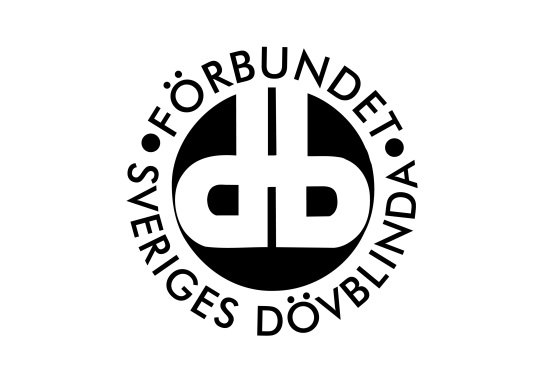 FSDB Stockholms och Gotlands LänNyhetsbrev FSDB Stockholms och Gotlands Län Nr 3 2019Innehåll:Ordförande har ordetJärvaveckan 15 juniMöte med politiker 17 juniDeafblind Challenge 27 augustiKickoff 5-6 oktoberValberedningenResa 2020PorttelefonMässa 1 oktoberDövpsykiatriska mottagningen flyttarTolkcentralens upphandlingKansliets öppettiderTipsa oss!Ordförande har ordetHej på er alla medlemmar i FSDB Stockholm och Gotland!Hoppas ni har haft en skön sommar. Min sommar har tyvärr varit rätt dålig. Jag har och ligger alltjämt på sjukhus efter att  ha haft en hjärnhinneinflammation.Jane Eriksen har gått in som tillförordnad ordförande medan jag ligger på sjukhus. Jag hoppas vara tillbaka som vanligt snart. Längtar ju efter alla medlemmar :-)Ta hand om er så ses vi snart. Hälsningar och kramar från PeterJärvaveckan 15 juniJärvaveckan genomfördes den 12-16 juni. Järvaveckan motsvarar Almedalen fast det har fokus på Stockholms län. Funktionsrätt Stockholms län hade ett eget tält som vi föreningar kunde boka in oss i och vi hade vår tid den 15 juni. FSDB representerades av Peter Falkegård, Jane Eriksen och Rolf Eriksson. Många andra föreningar och organisationer fanns på plats också. Det fanns seminarier och det hölls tal. Våra representanter träffade flera politiker och passade på att lyfta upp våra viktiga frågor med dem. Det var en bra dag och målsättningen är att delta i Järvaveckan nästa år också.Möte med politiker 17 juniDen 17 juni var en intensiv dag för oss. Peter Falkegård, Jane Eriksen och Ingela Jacobsson hade två möten inbokade i Landstingshuset. Första mötet under förmiddagen var med Petra Larsson och Victor Harju som är heltidspolitiker inom regionen och som bland annat sitter i Hälso- och sjukvårdsnämnden där Tolkcentralen ingår. Vi lyfte upp tolkfrågor med dem, bland annat det som hänt med Tolkcentralens underskott och vår kritik hur det hanterats. Vi kunde inte acceptera de begränsningar som TC införde, att man bara fick tolk en gång i veckan till sin fritid. Vi lyfte även upp problemet med hjälpmedel för våra medlemmar. Det var ett bra och givande möte.Efter lunch var det dags för nästa möte där vi träffade Ella Bohlin som är vårdutvecklingsregionråd. Hon har ansvar för bland annat hjälpmedel som var vår huvudfråga vid detta möte. Här upplevde vi inte samma entusiasm som vid förmiddagens möte. Ella lyssnade och kommenterade men mycket mer än så var det inte. Vi kommer dock inte att ge oss utan kommer att fortsätta lyfta frågan framöver.Deafblind Challenge 27 augustiTorbjörn Svensson gör just nu Deafblind Challenge där han cyklar på tandemcykel från Treriksröset till Smygehuk. Den 27 augusti var de i Stockholm och då genomförde vi ett arrangemang på Sergels torg i samverkan med FSDB riks, ABF och Iris Hjälpmedel. Torbjörn höll ett tal om syftet med denna resa och det är att synliggöra personer med dövblindhet. Många kom till Sergels Torg mitt i högsommarhettan och det blev ett lyckat evenemang. TV och radio var på plats. Cyklingen fortsätter nu neråt mot Skåne.För att följa Torbjörns resa kan man följa honom på https://www.facebook.com/dbc2019/Kickoff 5-6 oktoberStyrelsen och kansliet ska ha sin kickoff den 5-6 oktober där vi bland annat ska planera för verksamhetsåret 2020, diskutera intressepolitiska frågor och annat.ValberedningenVi saknar en valberedning! Valberedningen är oerhört viktig för oss i föreningen. Medlemsmötet den 17 september ska välja en valberedning. Vill du sitta i valberedningen? Kontakta oss. Resa 2020Styrelsen har beslutat att inte arrangera en längre resa sommaren 2020. Anledningen är att rese- och kulturgruppen haft svårigheter att hitta en bra plats som är tillgänglig för vår målgrupp.Vi har bokat Almåsa vecka 31. Vi återkommer med inbjudan och program i början på nästa år.PorttelefonArbetet med att montera upp en egen porttelefon till DBA har nu äntligen kommit i gång. Det har dragit ut på tiden eftersom Arbetsförmedlingen varit involverad i denna process då en del av utrustningen är arbetstekniska hjälpmedel för personalen.Vi hoppas att monteringen blir klar nu snart.Mässa 1 oktoberIntresseorganisationerna i Stockholms län (inkl. FSDB) och Hörselhabiliteringen bjuder in till en kväll där vi informerar om aktiviteter, intressepolitik och kurser. Målgruppen är hörselskadade, döva/dövblinda barn och ungdomar samt föräldrar, anhöriga och övriga intresserade. Mässan kommer att vara på Dövas Hus mellan kl 16-20. Inbjudan skickas ut separat.Dövpsykiatriska programmet flyttarDen 9 september flyttar Dövpsykiatriska programmet (tidigare hette det Psykiatriska mottagningen för döva, hörselskadade och dövblinda) till Huddinge. Ny adress är:Röntgenvägen 3, plan 9, i Flemingsberg.Mottagningen är stängd under 6/9 och 9/9 pga flytten.Vid besök registrerar man sig i centralkassan som finns på entréplanet, därefter går man en trappa upp och går till hissarna och åker upp till plan 9.  Tolkar möter upp i väntrummet på plan 9.Det finns en alternativ entréingång till vänster om huvudingången för de som har svårt att gå i trappor eller kommer med taxi. För de som kommer med sjukrese- eller färdtjänsttaxi, finns möjligheten att beställa ledsagning. Vid ytterligare frågor kan ni ta kontakt med dem via 1177.se (Vårdguiden) eller på telefonnummer 08-123 389 70.Tolkcentralens upphandlingStrax innan sommaren blev tolkupphandlingen klar. Dock har ett bolag överklagat beslutet kring anbudsområde Teckenspråkstolkning/dövblindtolkning till Förvaltningsrätten så vi inväntar deras dom. Till dess kan Tolkcentralen inte skriva avtal med bolagen. Vi återkommer med information när vi vet mer.Den information vi fått är följande:Anbudsområde Teckenspråkstolkning/Dövblindtolkning1. Tolkservice profession TI AB (TSP)2. AB Stockholmstolkarna3. Jtolkforall AB4. Tecken & Tolk Sverige AB5. Lagerbolaget C871 ABAnbudsområde Skrivtolkning samt TSS på plats1. Svensk Skrivtolkning AB2. AB Stockholmstolkarna3. Tolkservice profession TI AB (TSP)Anbudsområde Skrivtolkning på distans1. Svensk Skrivtolkning ABAnbudsområde Tolkstödjare med formell kompetens1. AB Stockholmstolkarna2. Jtolkforall ABAnbudsområde Tolkstödjare utan formell kompetens1. Stockholmstolkarna ABAnbudsområde Öppen mottagning1. Tecken & Tolk Sverige ABAnbudsområde BeredskapstolkningInga anbud kom inInget bolag lämnade in anbud för beredskapstolkning och vi har fått besked att TC förlängt nuvarande avtal ytterligare ett år till 20201031 med samma bolag som nu, Tolkservice Profession TI AB (TSP).Kontakta oss/ÖppettiderVi finns på Gotlandsgatan 46, BV. Kansliets öppettider för besök är 10.00-15.00 med lunchstängt 12.00-12.45. Dock kan vi vara ute på fältet på aktiviteter eller möten så kontakta oss innan om du vill komma förbi.Ingela har e post ingela@fsdb.org och mobilnummer 0735013321.Ingelas arbetstider är normalt måndag-fredag 08.00-16.30.Arbetstiderna kan variera då vi har verksamhet kvällstid och helger.Marie har e post marie@fsdb.org Maries arbetstider är normalt måndag 10.00-16,30, tisdag-fredag 09.00-15.30Arbetstiderna kan variera då vi har verksamhet kvällstid och helger.Rose-Marie har e post rose-marie@fsdb.orgRose-Maries arbetstider är normalt måndagar 10.00-14.30, tisdagar 9.30-14.00, onsdagar 10.30-15.15, torsdagar 11.00-15.30 och fredagar 9.30-13.45Arbetstiderna kan variera då vi har verksamhet kvällstid och helger.Föreningens epostadress är dba@fsdb.org och det är till den e-postadressen ni mejlar era anmälningar och om ni har frågor kring verksamheten. DBA har mobilnummer 0727424501 dit ni kan ringa, smsa eller ringa på FaceTime.Tipsa oss!Har du tips på aktiviteter eller har information du vill sprida till alla medlemmar? Kontakta oss!